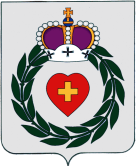 Администрация
муниципального образованиямуниципального района «Боровский район»Калужской областиПОСТАНОВЛЕНИЕВ целях развития и популяризации футбола в Боровском районе, повышения спортивного мастерства спортсменов, в рамках реализации муниципальной программы «Развитие физической культуры и спорта»,ПОСТАНОВЛЯЮ:1. Провести 09 августа 2020 года открытый турнир Боровского района 
по футболу среди ветеранов, посвященный Дню физкультурника (далее - соревнования).2. Утвердить состав организационного комитета (Приложение №1).3. Утвердить положение о проведении соревнований (Приложение №2).4. Директору муниципального бюджетного учреждения «Боровская спортивная школа «Звезда» (Бида М.В.) обеспечить организацию и условия для проведения соревнований, награждение победителей и призеров соревнований кубками медалями и дипломами.5. Рекомендовать МАУ БР «Районный информационный центр» (Баринов М.А.) обеспечить информационное освещение соревнований.6. Контроль исполнения настоящего постановления возложить на заместителя главы администрации по социальной политике – заведующего отделом спорта 
Гераськина А.В.Приложение № 1к  постановлению администрациимуниципального образования муниципального района«Боровский район»от «__»   ______2020 г. № ___СОСТАВ 
организационного комитета по проведению 
открытого турнира Боровского района по футболу среди ветеранов, посвященного Дню физкультурникаПредседатель организационного комитета:Гераськин А.В.  –  заместитель главы администрации по социальной политике – заведующий отделом спорта администрации муниципального образования муниципального района «Боровский район»Члены оргкомитета:Бида М.В.  –  директор МБУ «Боровская спортивная школа «Звезда»Тихонов С.А. – заместитель заведующего отделом спорта администрации муниципального образования муниципального района «Боровский район»Чернов Д.М. – заместитель директора по учебной работе МБУ «Боровская спортивная школа «Звезда»Нефедкин П.П.  – тренер по футболу МБУ «Боровская спортивная школа «Звезда», главный судья соревнований.Приложение № 2к постановлению администрациимуниципального образованиямуниципального района«Боровский район»от «___» ______ 2020 г.  № _____Положение об открытом турнире Боровского района по футболу среди ветеранов, посвященном Дню физкультурникаОбщие положенияОткрытый турнир Боровского района по футболу среди ветеранов, посвященный Дню физкультурника (далее – соревнования) проводится в целях:- популяризации и развития футбола в Боровском районе;- укрепления здоровья населения Боровского района, воспитания потребности к здоровому образу жизни, развития личности.Организаторам и участникам соревнований запрещается оказывать противоправное влияние на результаты соревнований, участвовать в азартных играх в букмекерских конторах и тотализаторах путем заключения пари на официальные спортивные соревнования в соответствии с требованиями, установленными пунктом 3 части 4 статьи 26.2 Федерального закона от 04 декабря 2007 года № 329-ФЗ «О физической культуре и спорте в Российской Федерации».Место и срок проведения спортивных соревнованийСоревнования проводятся 09 августа 2020 года, по адресу: Калужская область, 
г. Боровск, ул. 1 Мая, 54Мандатная комиссия работает с 09:00.Жеребьевка участников 09:50.Торжественное открытие 10:00.Организаторы спортивных соревнованийОрганизаторами соревнований являются администрация муниципального образования муниципального района «Боровский район» и муниципальное бюджетное учреждение «Боровская спортивная школа «Звезда» (далее – МБУ «Боровская 
СШ «Звезда»).Общее руководство организацией подготовкой и проведением соревнований осуществляет МБУ «Боровская СШ «Звезда».МБУ «Боровская СШ «Звезда» формирует и утверждает главную судейскую коллегию соревнований (далее – ГСК) и мандатную комиссию.Требования к участникам соревнований и условия их допускаК участию в соревнованиях допускаются спортсмены и иные граждане, 1970 г.р. и старше. Участник должен иметь: паспорт, страховой медицинский полис, допуск врача. При регистрации участник или представитель спортсмена письменно подтверждает ответственность за состояние здоровья, техническую подготовленность и степень тренированности.Команды, участвующие в соревнованиях, должны иметь 2 комплекта формы (разного цвета) с номерами, игроки, участвующие в соревнованиях должны быть укомплектованы щитками и гетрами.Допускаются команды численностью не более 20 игроков.Условия проведения соревнованийСоревнования проводятся в соответствии с правилами вида спорта «футбол», утвержденными приказом Минспорта России от 15 августа 2016 г. № 965 
(далее – Правила). Порядок проведения соревнований: соревнования проводятся по круговой системе. Команда-победитель определяется по количеству набранных очков. За победу начисляется 3 очка, за ничью 1 очко, за проигрыш 0 очков. Победителем считается команда, набравшая наибольшее количество очков в результате всех сыгранных игр. При равенстве очков у двух или более команд для определения победителя предусматриваются дополнительные меры (учет результата встречи между данными командами).Каждый член команды на соревнованиях должен иметь при себе паспорт.В случае неявки на игру, команде засчитывается поражение, в этой игре с результатом 0:3, при повторной неявке, по решению ГСК, она снимается с соревнований.Судья перед началом игры обязан проверить списочный и фактический состав игроков по заявке и паспорту.НаграждениеКоманды, занявшие 1 - 3 места на соревнованиях, награждаются кубками, медалями и  дипломами.Условия финансированиеРасходы, связанные с командированием участников (проезд, питание, проживание, суточные) осуществляют командирующие организации.Расходы по проведению соревнований (компенсация питания главного судьи, главного секретаря, судей, награждение медалями, кубками и дипломами) осуществляются за счет средств, предусмотренных муниципальной программой «Развитие физической культуры и спорта» утвержденной постановлением администрации муниципального образования муниципального района «Боровский район» от 19.12.2018 № 1447.Дополнительные расходы, связанные с организацией, проведением и награждением осуществляются из других источников, не запрещенных законодательством Российской Федерации.Обеспечение безопасности участников и зрителей, медицинское обеспечениеОтветственность за обеспечение безопасности места, участников и зрителей при проведении соревнования возлагается на МБУ «Боровская СШ «Звезда». Ответственность за медицинское обеспечение при проведении соревнования возлагается на 
МБУ «Боровская СШ «Звезда» в соответствии с приказом министерства здравоохранения Российской Федерации от 01.03.2016 № 134н «О Порядке организации оказания медицинской помощи лицам, занимающимся физической культурой и спортом (в том числе при подготовке и проведении физкультурных мероприятий и спортивных мероприятий), включая порядок медицинского осмотра лиц, желающих пройти спортивную подготовку, заниматься физической культурой и спортом в 
организациях и (или) выполнить нормативы испытаний (тестов) Всероссийского физкультурно-спортивного комплекса «Готов к труду и обороне».Подача заявок на участиеЗаявки предоставляются в мандатную комиссию в день проведения соревнований 
до 09:50 мин.:- заявки на участие в соревновании;- копии паспортов;- согласие на обработку персональных данных.В заявках, заверенных врачом, должны быть указаны:- название организации и команды;- Ф.И.О. спортсменов, даты рождения;- Ф.И.О. тренера, контактные данные: телефоны, e-mail.Заявки должны быть заверены подписью руководителя командирующей организации, печатями организации и врача.При отсутствии документов, игроки к играм не допускаются.Порядок подачи и рассмотрения протестовПротесты подаются в течение 20 минут после публикации предварительного протокола результатов.Протесты принимаются в письменном виде. Они должны детально обосновываться.Должны быть приведены доказательства, а также любые показания.Протест разрешается подавать только участникам соревнований.Данное положение является официальным вызовом на соревнования.ЗАЯВКАна участие в открытом турнире Боровского района по футболу среди ветеранов, посвященном Дню физкультурникамуниципальное образование	__________________название команды	__________________Допущено	игроков	Врач	(Ф.И.О.)указать кол-во						подпись, печатьМ.П.Тренер команды	(Ф.И.О.)Руководитель команды	(Ф.И.О.)Руководитель командирующей организации	(Ф.И.О).подпись, печать«____» __________ 2020 г.г. Боровск  г. Боровск  №______О проведении открытого турнира Боровского района по футболу среди ветеранов, посвященного Дню физкультурникаО проведении открытого турнира Боровского района по футболу среди ветеранов, посвященного Дню физкультурникаГлава администрацииН.А. Калиничев№№Ф.И.О.            (полностью)Дата рождения(ДД.ММ.ГГ)Адрес фактического проживанияВиза врача1.2.3.4.5.6.7.8.9.10.11.12.13.14.15.16.17.18.19.20.